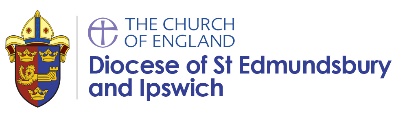 Year group:             Term:                       Date:                 Class:Year group:             Term:                       Date:                 Class:Year group:             Term:                       Date:                 Class:How do the ‘Heroes of Faith’ encourage Christians today?How do the ‘Heroes of Faith’ encourage Christians today?How do the ‘Heroes of Faith’ encourage Christians today?Teachers will enable pupils to be able to achieve some of these outcomes, as appropriate to their age and stage:Teachers will enable pupils to be able to achieve some of these outcomes, as appropriate to their age and stage:Teachers will enable pupils to be able to achieve some of these outcomes, as appropriate to their age and stage:Working towards:Expected:Greater depth:Pupils can retell stories of heroes of faith from the Bible but are unable to explain how a Christian finds them encouraging. Pupils understand what Christians mean when they talk about having faith in God. They may use the story of David in the Bible to support their explanation or describe how different heroes in the Bible demonstrated their faith. They can articulate why these stories are important to Christians. In addition, pupils can explain why going to church is important to Christians to grow their faith making a link to the parable of the mustard seed. They use the example of Nick Vujicic to illustrate how for Christians faith grows during times of difficulty and challenge. Ultimately, pupils understand the key idea from this unit:Christians grow their faith through the examples of others found in the Bible. Their faith makes a genuine difference to how they live. These pupils have an excellent understanding of the Bible stories studied and how they are used by Christians in different ways to grow their faith. They can explain how some key Christian teachings help Christians answer important questions about life.Names<when assessed, list names of children in class here>Names<when assessed, list names of children in class here>Names<when assessed, list names of children in class here>%%%